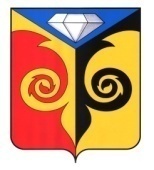 АДМИНИСТРАЦИЯКУСИНСКОГО ГОРОДСКОГО ПОСЕЛЕНИЯЧелябинской областиПОСТАНОВЛЕНИЕ______________________________________________________от ____________№  ___________                г.КусаОб утверждении состава комиссии попротиводействию коррупции в Кусинском городском поселенииВ целях совершенствования деятельности по противодействию коррупции в Кусинском городском поселении, В соответствии с Федеральным законом от 06.10.2003 №131-ФЗ «Об общих принципах организации местного самоуправления в Российской Федерации», Федеральным законом от 25.12.2008 № 273-ФЗ «О противодействии коррупции», Постановлением Правительства Российской Федерации от 26.02.2010 № 96 «Об антикоррупционной экспертизе нормативных правовых актов и проектов нормативных правовых актов», Федеральным законом РФ от 17.07.2009 г № 172- ФЗ «Об антикоррупционной экспертизе нормативных правовых актов и проектов нормативных правовых актов», Законом Челябинской области от 29.01.2009 N 353-ЗО "О противодействии коррупции в Челябинской области", Уставом Кусинского городского поселения, администрация  Кусинского городского поселения ПОСТАНОВЛЯЕТ:Создать комиссию по противодействию коррупции в Кусинском городском поселении и утвердить ее состав согласно Приложению № 1.Утвердить Положение о комиссии по противодействию коррупции в Кусинском городском поселении согласно Приложению № 2.3. Отменить Распоряжение администрации Кусинского городского поселения От 18.03.2013 г.    №41 «О создании комиссии по выявлению коррупции в Кусинском городском поселении».4. Настоящее Постановление вступает в законную силу со дня его официального опубликования.5. Контроль  исполнения настоящего постановления оставляю за собой.Глава Кусинского городского поселения                                         В.Г. ВасенёвПриложение № 1 к Постановлению администрации Кусинского городского поселенияот __________   № ______Состав комиссии по выявлению коррупциив Кусинском городском поселенииПредседатель комиссии:Васенёв В.Г. – Глава Кусинского городского поселенияЗаместитель председателя комиссии:Юшкова Е.Э. – Председатель Совета депутатов Кусинского городского поселенияСекретарь комиссии:Чернова О.В. – начальник общего отделаЧлены комиссии:Козлова Н.Н. – начальник отдела по управлению имуществом и земельными отношениямиСоломина Л.С. –начальник отдела обеспечения муниципальных закупок и правовых вопросовТретьякова С.П. – юрист Маслова М.В. – начальник финансового отделаСоловьева М.Н. – ведущий специалист по вопросам ЖКХПриложение № 2 к Постановлению администрации Кусинского городского поселенияот __________   № ______ПОЛОЖЕНИЕо комиссии по противодействию коррупциив Кусинском городском поселении           1.Комиссия по противодействию коррупции в Кусинском городском поселении (далее - комиссия) является действующим органом, образованным в целях противодействия коррупции на территории Кусинского городского поселения.          2. В своей работе комиссия руководствуется Конституцией Российской Федерации,   Федеральными    законами,    Указами  и  Распоряжениями  Президента  Российской  Федерации, Постановлениями  и Распоряжениями Правительства Российской  Федерации, Нормативными правовыми актами иных федеральных органов государственной власти, Областными законодательными актами и Уставом Кусинского городского поселения, а также настоящим Положением.         3. Комиссия формируется в составе председателя комиссии, заместителя председателя комиссии, секретаря комиссии и членов комиссии. Председателем комиссии является Глава Кусинского городского поселения.      4. Основной задачей комиссии является проведение антикоррупционной экспертизы муниципальных нормативных правовых актов и их проектов администрации Кусинского городского поселения и Совета депутатов Кусинского городского поселения;      5. В целях осуществления своих полномочий комиссия имеет право вносить предложения по подготовке проектов нормативных правовых актов Администрации Кусинского городского поселения по вопросам противодействия коррупции.       6. Основной формой работы комиссии являются заседания, которые проводятся по мере необходимости.      Заседание комиссии правомочно, если на нем присутствует более половины от численного состава комиссии.      Решение комиссии оформляется заключением, которое подписывается председательствующим на заседании комиссии и членами комиссии. (Приложение №2 к Решению Совета депутатов от______№____)      8. Подготовка материалов к заседанию комиссии осуществляется администрацией Кусинского городского поселения, к сфере ведения которых относятся вопросы, включенные в повестку дня заседания комиссии.       9. Информационно-аналитическое и организационное обеспечение деятельности комиссии осуществляет  секретарь комиссии.